ST. JOSEPH’S COLLEGE (AUTONOMOUS), BENGALURU -27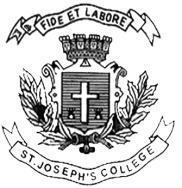 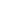 B.Sc–VI SEMESTERSEMESTER EXAMINATION: APRIL 2023(Examination conducted in May 2023)ZO6218 – Developmental Biology, Evolution and Zoogeography(For current batch students only)Time: 2 ½ Hours								    Max Marks: 70This paper contains 02 printed pages and 04 partsPART-AAnswer the following:							        7 X 1 =7Meroblastic cleavage is seen in ____________ eggs.Cave paintings are a feature of _____________ man.Amphioxus embryo has ___ number of blastomeric layers during gastrula stage.Epitheliochorial placenta is found in pigs. TRUE/FALSE.Abundance of arthropods and molluscs was found in ________ era.From the 9th week through birth, the conceptus is known as _________.Reappearance of ancestral characters is called as ___________.PART BAnswer the following:							         4 X 2 = 8Draw a neat labelled diagram of blastula of frog.What is Induction? State with an example.What is Hardy-Weinberg’s equilibrium?State one function of the following hormones: a) Progesterone  b) estrogenPART CAnswer any FIVE of the following:					                  5 X 5 = 25 Illustrate and differentiate between Epitheliochorial & Syndesmochorial placenta with an example for each.What are morphogenetic movements? Name their types and differentiate between invagination and involution. Define fossils. What is dating of fossils & explain any one type. Bring out any five features of Australopithecus Man. Describe acrosomal reaction & cortical changes during the process of fertilization Enumerate the pre zygotic isolation mechanisms with examples. Compare the stages in evolution of horse with respect to dentition and digits.PART DAnswer any THREE of the following:						3 X 10 =30Explain menstrual cycle, add a note on the role of hormones.Describe the anatomical and serological evidences in support of evolution? Describe the formation of Primitive streak in chick and a note on involution and its result.Bring about the features of Notogenesis and Neurogenesis in frog.List out the comparative features of Lamarckism and Darwinism.